1. krug pitanja – listopad					2018./2019.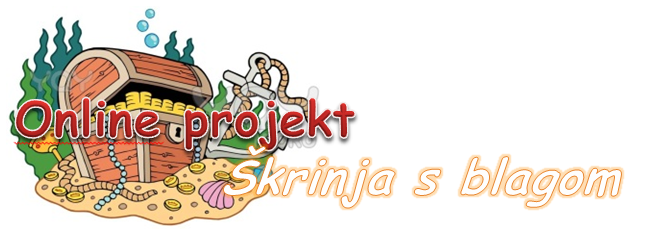 Pilot iz aviona gleda veliko krdo crvenih i narančastih slonova.  Koje krdo slonova se bolje vidi iz aviona?

Pita Marko Luku:
– Koliko je sati?
Luka mu odgovara:
– U ponoć je bilo 12 sati manje nego što je sada, plus 300 sekundi.
Koliko je sati? 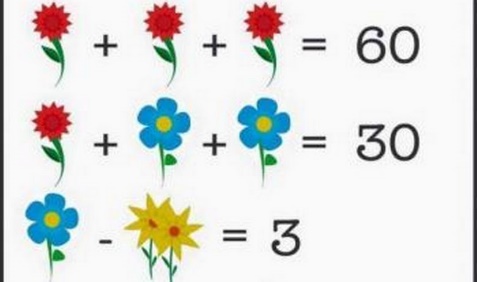 Koji broj predstavlja žuti cvijet? 